Методический кабинет Управления образованияАдминистрации города НовочеркасскаГородская тематическая неделя«Развитие общечеловеческих и национальных ценностей у детей дошкольного возраста в культурно-воспитательном пространстве ДОУ в условиях реализации ФГОС ДО»Муниципальное бюджетное дошкольное образовательное учреждениедетский сад комбинированного вида №62Развлечение для детей старшей группы«Пословица недаром молвится»ТЕМА: Приобщение детей к русской культуре через народное творчество – пословицуПодготовила:Инна Ивановна Щербаковаучитель-логопед:Участвовала:Татьяна Владимировна ОсокинаВоспитатель старшей группы Презентацию подготовилаЗам. Зав. По ВМРОльга Николаевна Бачурина                                                       2014 г.Цель: Создать условия для обогащения образной речи детей посредством использования малых фольклорных форм (пословиц).Задачи:* воспитывать интерес к народной культуре через разучивание пословиц, привлекать внимание детей к мелодике, красоте, мудрости народного слова;* развивать память и образное мышление детей средствами игровых технологий (мнемокарты);* обогащать словарный запас детей (пословицами);* автоматизировать поставленные звуки в процессе речевого общения;*развивать общую моторику детей посредством народной игры;*контролировать сохранение детьми правильной осанки, в процессе деятельности, используя образную речь.Подготовительная работа:* разучивание русских пословиц и поговорок с воспитателем;* атрибуты к инсценировке «В селе Пословицыно»; * разучивание русских народных игр («Золотые ворота», «Горшки», «Плетень», «Ручеёк»);* Изготовление мнемокарт для лучшего запоминания пословиц.* Консультации для родителей.Предполагаемый результат:Дети умеют сознательно использовать в собственной речи пословицы.Привлекли внимание родителей к необходимости расширения образного словаря детей.Обогатили эмоциональный и познавательный опыт детей.Л: Здравствуйте, ребята! Я пригласила вас сегодня в музыкальный зал, чтобы поиграть с вами. Посмотрите, сколько у нас гостей! Когда мы видим гостей, что мы делаем?...Д: Здороваются.Л:Ребята, я вижу вы поделены на 2 команды. Как ваши команды называются?Д: «Гжель» и «Хохлома».Л: А что это за слова такие мудреные.Д: Объяснения.Л: В сегодняшних играх мы вспомним с вами пословицы и поговорки, за знание которых вы будете получать фишки.Итак, предлагаю начать и приглашаю вас в село «Пословицыно», посидеть возле избы, да посмотреть как там живет местный народ…Воспитатель: Есть на свете маленькое село. Называется оно «Пословицыно»Звучит музыка, дети-артисты занимают места в избе, садятся на лавочку около дома.Воспитатель: В селе Пословицыно живет славный народ. У него без пословицы речь не молвится, как без углов дом не строится. Не любят они лентяев, смеются над ними, говорят: «Люди — хлеб убирать, а они — на солнышке лежать».Сценка «Ленивица»Действующие лица: Матушка, Ульяна (ее дочка), вторая девочка (сестра Ульяны), хор.Из терема выходят две девочки. Одна из них Ульяна. Она садится на завалинку, зевает, начинает дремать.2-я девочка: Проснулась Ульяна не поздно не рано. До обеда проспала, да обедать стала. Наелась, поклонилась да опять повалилась.Матушка (выглядывает из окна): Ульяна, сходи за водицей на речку!Ульяна: Да лень мне, дрема одолела.2-я девочка: Вот лодырь! Кто ленив, тот и сонлив.Матушка (из терема): Ульяна, иди киселя хлебать!Ульяна (поднимаясь): Раз матушка велит — надо идти. Где моя большая ложка? Без меня не начинайте! (Уходит в терем.)Хор на завалинке (запевает):Хорошо лентяю жить, совсем не о чем тужить. Он избы не прибирает, как испечь калач не знает. С зарей рано не встает, с косой в поле не идет. А уж как за стол идти, ложку знает где найти.Ульяна (высовывается из окна): Ой-ой! Не надо про меня петь!Все (хором): Хочешь есть калачи — не сиди на печи!Логопед: Какие пословицы народ сказал Ульяне? Какие еще пословицы вы ей скажите? (Ответы детей.)Л: Молодцы, ребята. Получайте за правильные ответы фишки.Следующая наша игра «Разминка», в которой надо ответить на мои вопросы.РазминкаДети отвечают на вопросы логопеда и получают жетоны.1.    Кто придумал пословицы? (Народ.)2.    Когда появились пословицы и поговорки? (Давно, в стародавние времена.)3.    Кто собирал и  записывал пословицы и поговорки? (Ученые, поэты, писатели, люди, любившие, знавшие и изучавшие русский язык.)4.    О чем говорят пословицы? (О добре и зле, об уме и глупости, о правде и лжи, о труде и лени, о дружбе, о Родине, о жизни.)5.    Почему вам нравятся пословицы? (Они умные, складные, красивые.)Л: Хорошо, ребята. Вы многое знаете о пословицах. Вон сколько фишек заработали.А вот ещё одна интересная игра. Называется она «Доскажи словечко». Я прочитаю начало пословицы, а вы закончите ее.(Вопросы задаются по очереди каждой команде. За правильные ответы логопед раздает фишки).1.    Не спеши языком, торопись... (Делом.)2.    Сначала подумай, потом... (Говори.)3.    Сумел взять — умей... (Отдать.)4     Пилу точат, чтобы стала острее, а человека учат, чтобы стал... (Умнее.)5     О дереве судят по плодам, а о человеке по... (Делам.)6.   Терпение и труд, все... (Перетрут.)Л: Какие вы молодцы, много пословиц знаете. А не засиделись ли вы. Выходите на русскую народную игру «Ручеёк». Да вспомните, как течет ручеек: плавно, красиво. Мостики через ручеек перекинуты высокие, ровные. Дети играют в «Ручеёк».Л: А у меня припасена еще одна игра. Называется она «Угадай-ка». Послушайте правила: Ко мне подходит команда и получает карточку. По этой карточке нужно угадать, какая пословица в ней зашифрована. Затем вы получаете вторую карточку и движениями без слов показываете пословицу команде соперника. А они должны угадать, какую пословицу вы показали. Итак, капитаны тяните жребий. Кому выпадет короткая палочка – тому и начинать.Пословицы и мнемокарты к ним:Не плюй в колодец – пригодится воды напиться (угадать)Семеро одного не ждут (показать) Одна пчела много меду не натаскает (угадать) Семь раз отмерь – один отрежь (показать).Л: Молодцы, ребята. Как хорошо вы справились с заданием. Получите за это фишки.А посмотрите на наших гостей. Что-то они у нас сидят без дела. Давайте и им игру предложим.Пусть болельщики каждой команды помогут ей победить в сегодняшнем состязании!Болельщикам предлагается вспомнить как можно больше пословиц с числами один, семь.1.    Один в поле не воин.2.    Семеро с ложкой, один с сошкой.3.    Семь раз отмерь, один раз отрежь.4.    Семеро одного не ждут. 5.   Семь бед — один ответ. 6.   Один за всех, и все за одного.7.    Одна пчела много меду не натаскает. 8.    Подчас и один стоит семерых. 9.    Одной рукой и узла не завяжешь. И т.д.Л: Ребята, а вы знаете русскую народную игру «Плетень»? Выходите, покажем ее нашим гостям. А я напомню вам, что люди на Руси ходили и плясали гордо, спины держали ровно, девушки выступали «словно павы».Звучит музыка, начинается игра. Побеждает та команда, которая по окончанию музыки первой станет ровно и заплетет « плетень».Л: как хорошо мы с вами повеселились в селе «Пословицыно».- Что вам понравилось в наших играх?- Кто вам понравился?Ответы детей.Нам с вами осталось посчитать фишки и узнать у какой команды их больше.А жители села «Пословицыно» приготовили вам подарок- угощенье. Давайте их поблагодарим. Но вот пришло время возвращаться обратно в группу. До новых встреч!    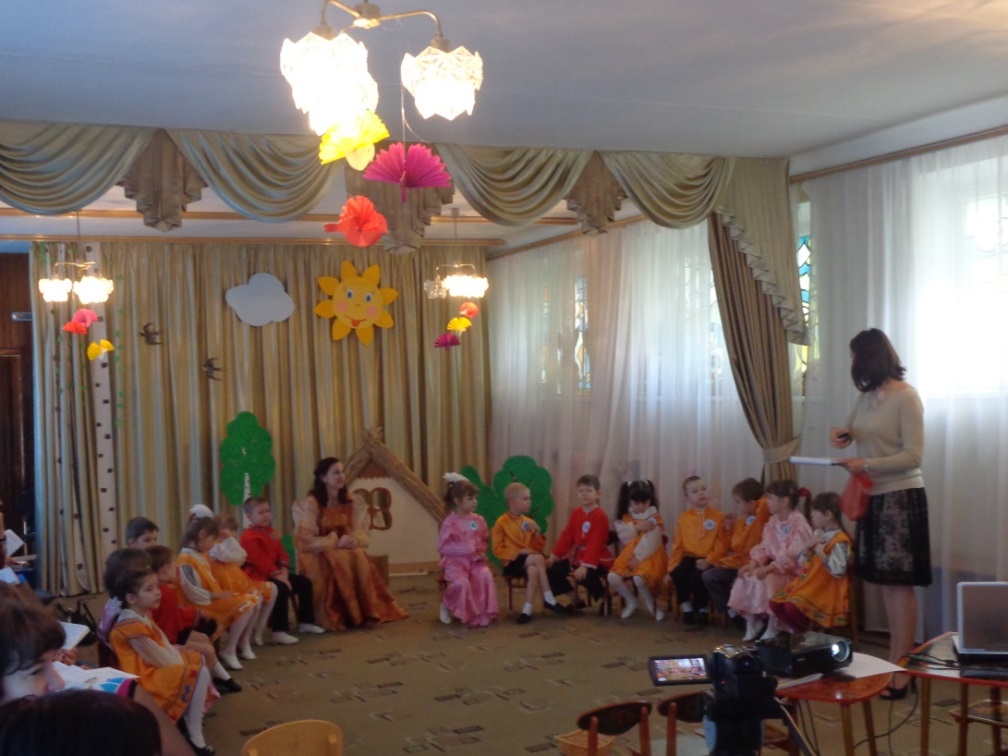 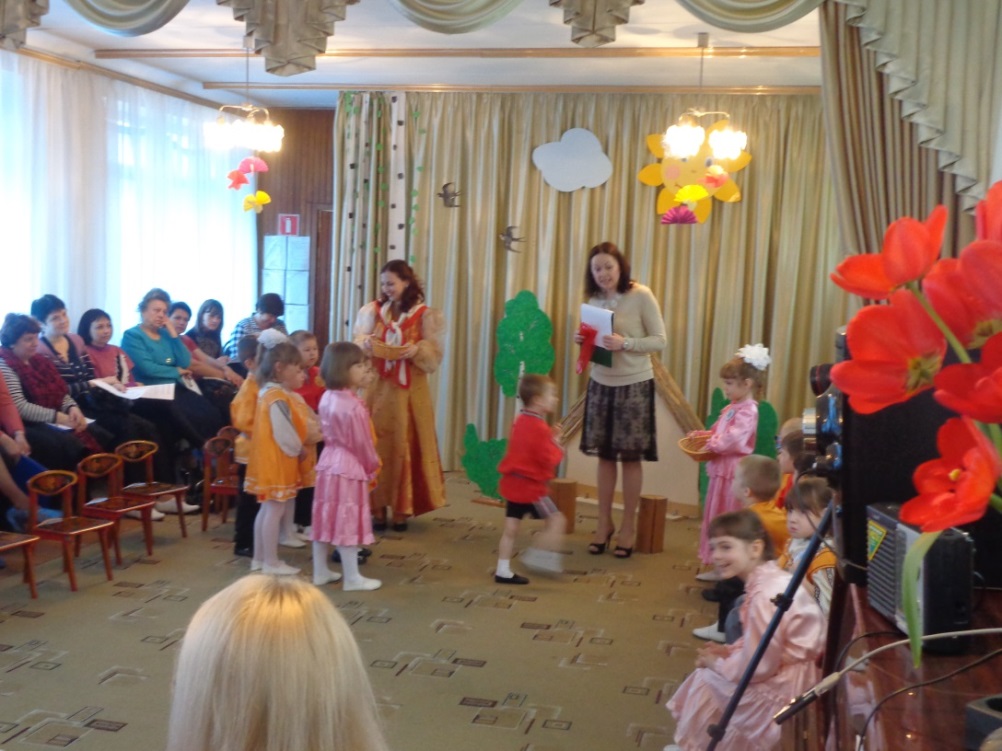 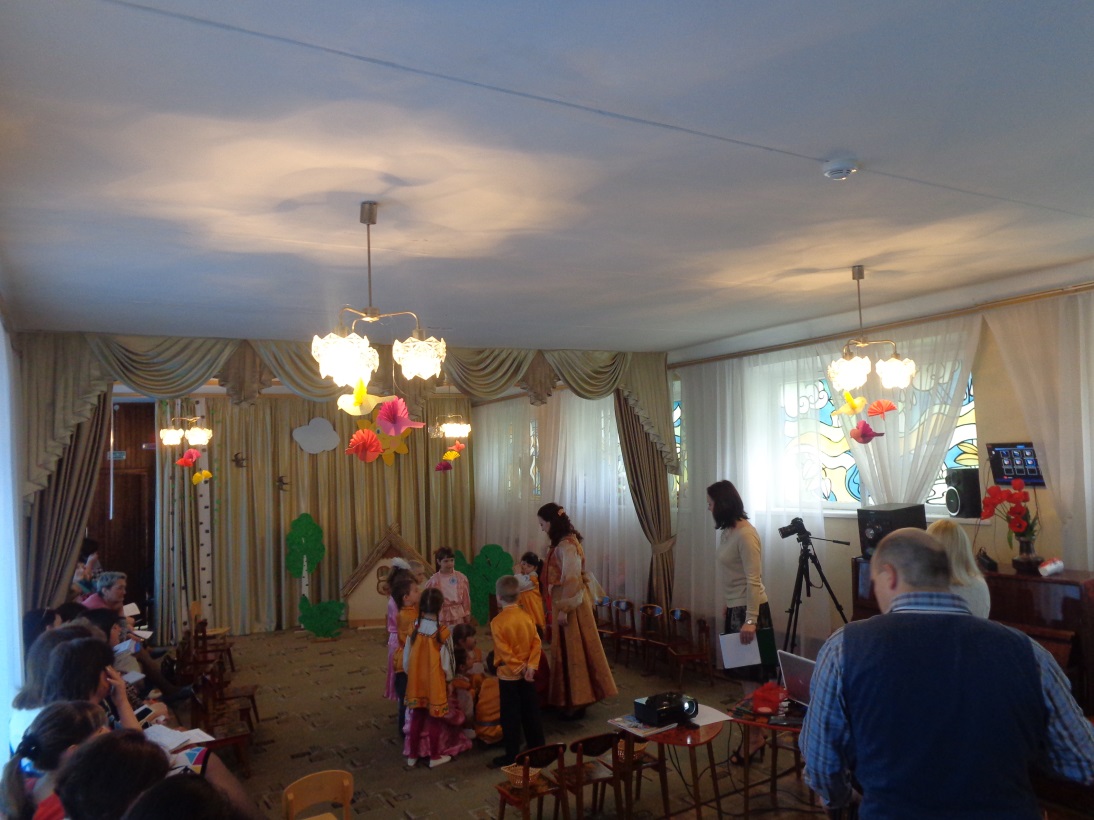 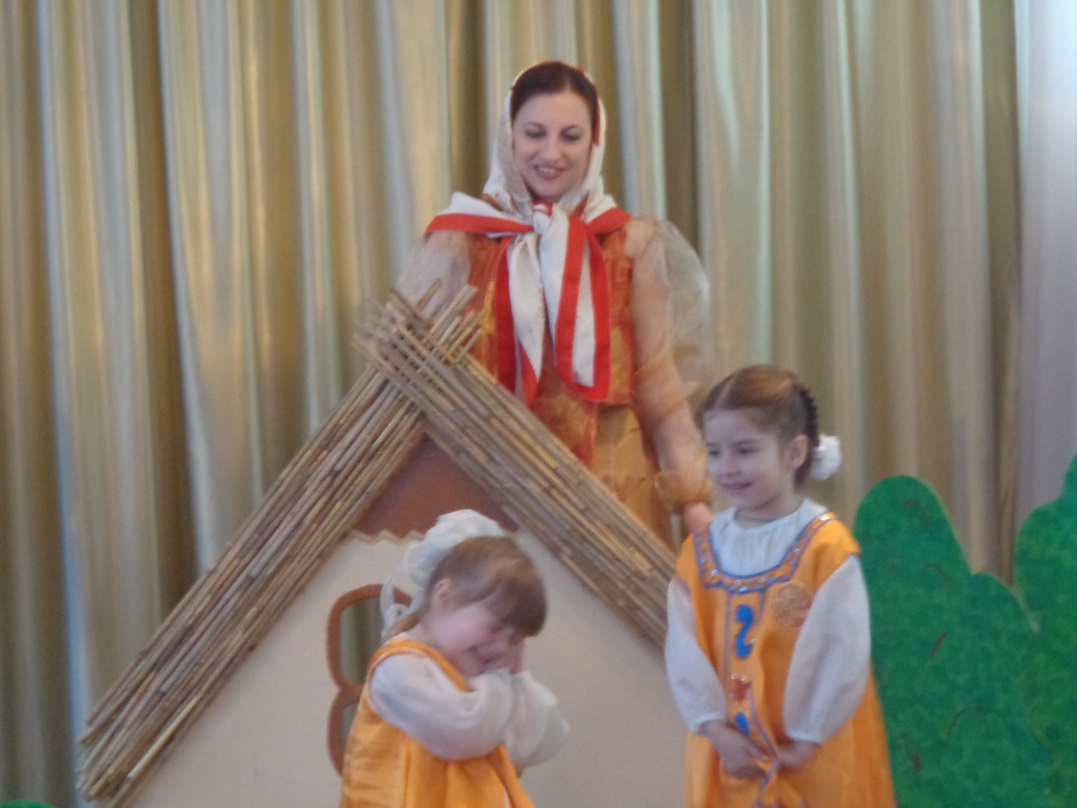 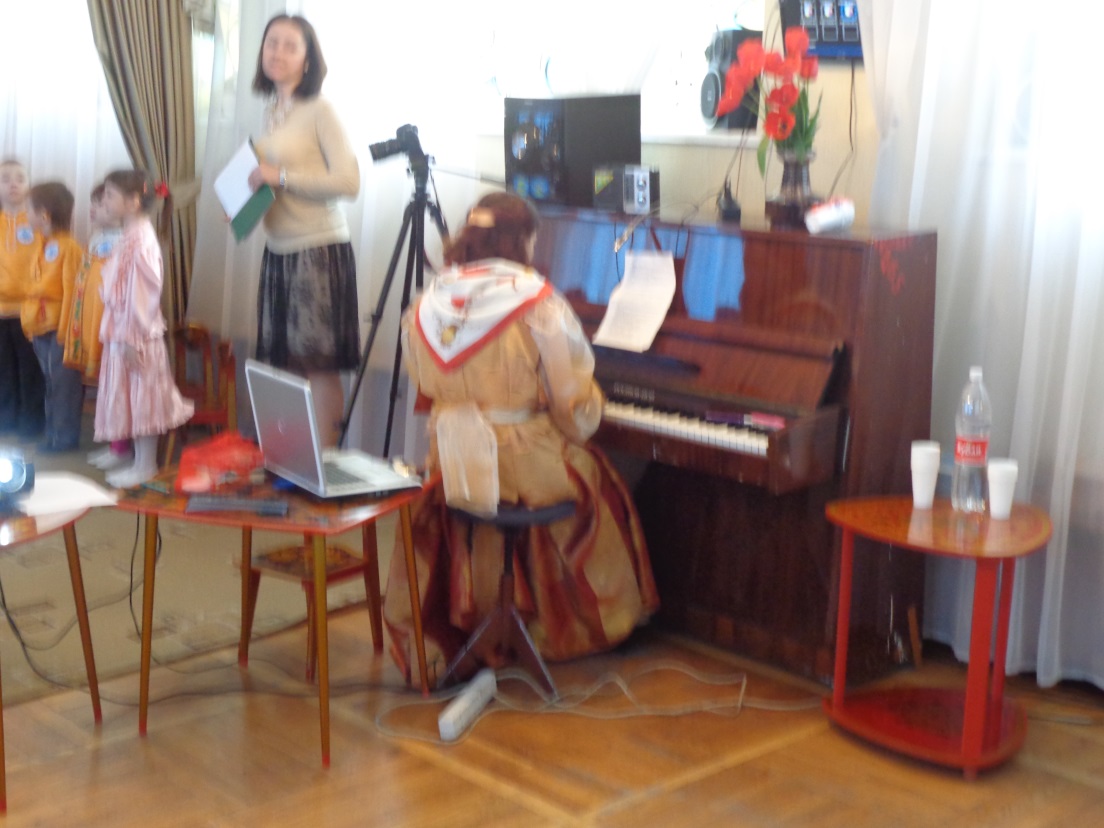 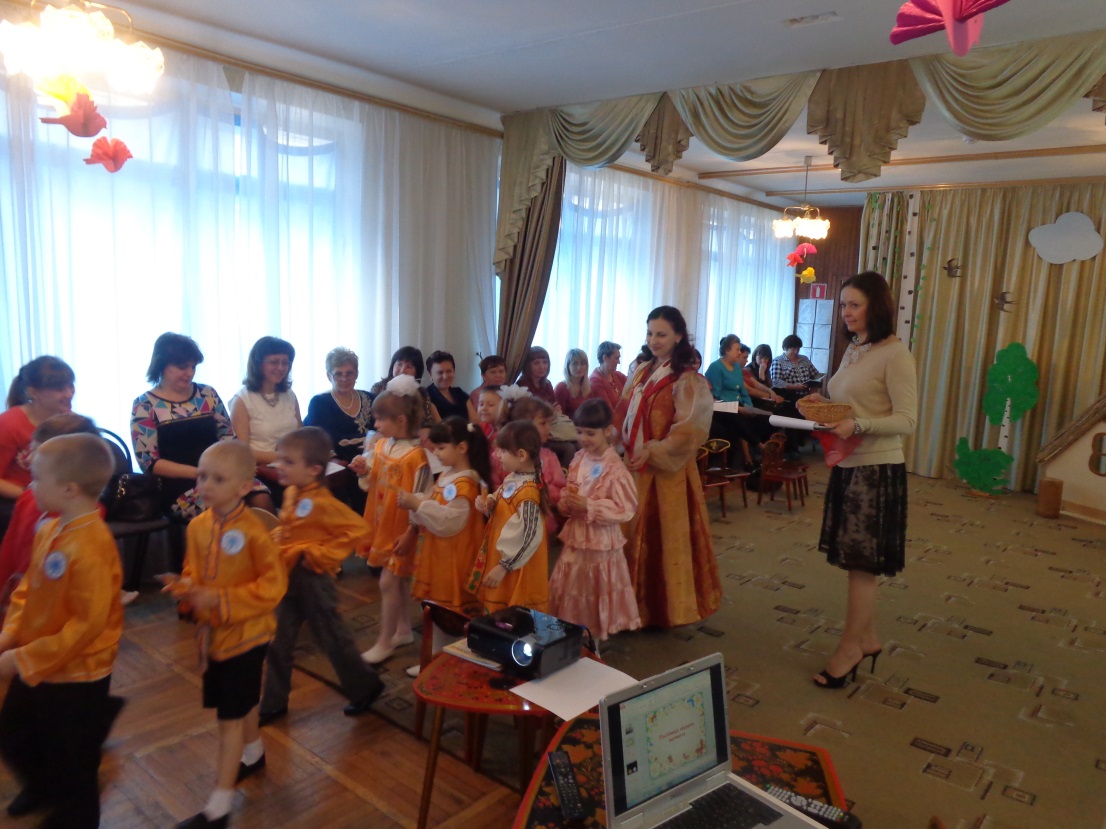 